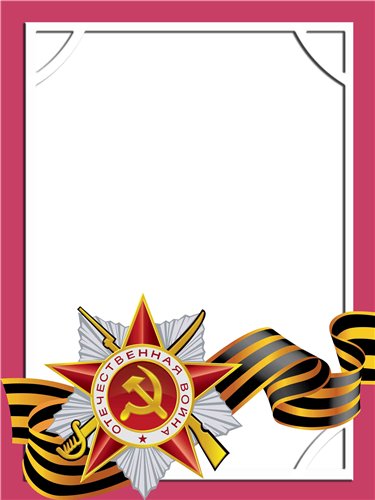 МакеевВалентин Иванович                               Ветеран войны и труда            Родился в 1919 г., п. Атиг, русский, б/п.          Участвовал в боевых действиях в составе 60 танковой бригаде – механик-водитель танка на первом Украинском фронте. Тяжело ранен.           Награжден медалью «За Победу над Германией» и другие пять медалей.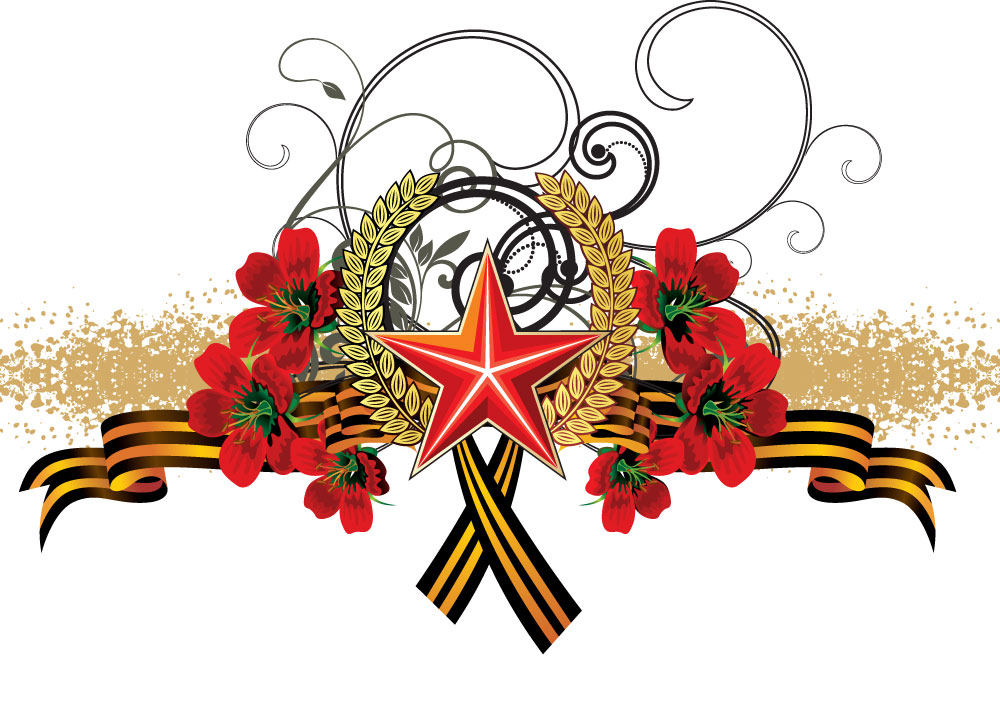 